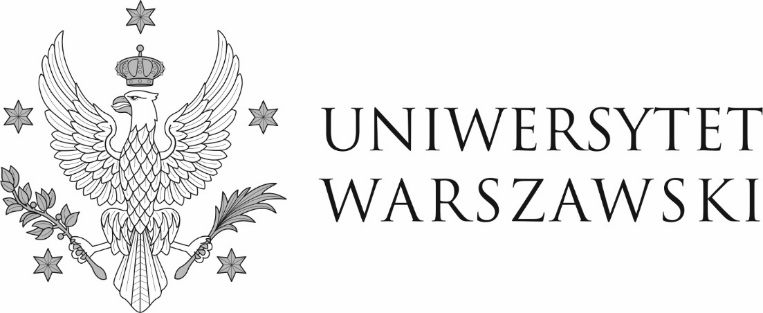 Warszawa, dnia 23.06.2022 r.DZP-361/28-47/2022/MS/685Do wszystkich zainteresowanych INFORMACJA O WYBORZE NAJKORZYSTNIEJSZEJ OFERTYUniwersytet Warszawski, działając na podstawie art. 253 ust. 2 ustawy z dnia 11 września 2019 r. - Prawo zamówień publicznych, zwanej dalej „ustawą”, informuje, że w wyniku postępowania prowadzonego w trybie przetargu nieograniczonego nr DZP-361/28-47/2022 na: „Rozbudowę licencji narzędzi do współpracy on-line dla pracowników i studentów Uniwersytetu Warszawskiego” w części II za  najkorzystniejszą uznał ofertę Tritech New Technologies Sp. z o.o. ul. Komitetu Obrony Robotników 56 02 – 146 Warszawa.Uzasadnienie wyboru: Jedyna złożona oferta. Oferta spełnia wszystkie wymagania przedstawione w ustawie i specyfikacji warunków zamówienia oraz uzyskała maksymalną liczbę punktów przyznaną w oparciu o ustalone kryteria oceny ofert. W niniejszym postępowaniu ofertę złożył 1 Wykonawca. Punktacja przyznana ofercie w każdym kryterium oceny ofert i łączna punktacja W imieniu ZamawiającegoPełnomocnik Rektora ds. zamówień publicznychmgr Piotr SkuberaNumer ofertyWykonawca121Tritech New Technologies Sp. z o.o.Ul. Komitetu Obrony Robotników 5602 – 146 WarszawaNumer ofertyWykonawcaLiczba pkt w kryterium„Cena”- 60% Liczba pkt w kryterium„ Organizacja cyklicznych szkoleń dla administratorów ”- 40% Razem 123451Tritech New Technologies Sp. z o.o.Ul. Komitetu Obrony Robotników 5602 – 146 Warszawa60 pkt 40 pkt 100 pkt. 